 		Commune Ville di Pietrabugno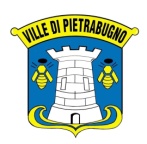 Hameau de Guaïtella20200 Ville di PietrabugnoTel : 04.95.32.88.32Fax : 04.95.32.66.11Certificat de visite du siteJe soussigné, …………………………………………………………………………………………………..…………………………………………………………………………………………………………………………Certifie s’être rendu sur le site, le ............................................................................................................afin de visiter les lieux ou doivent s'exécuter les prestations relatives à la création et aménagement paysager de deux arboretums.Et reconnait avoir une connaissance parfaite des lieux, des contraintes de tous ordres qui s’y rattachent, des conditions d’exécution des travaux et généralement de toutes les conditions générales et particulières pouvant, de quelques manières que ce soit, avoir une incidence sur les délais ainsi que sur la qualité et les prix des prestations à réaliser. Fort de toutes ces recommandations, elle ne pourra prétendre sur ces sujets à des suppléments de prix ou à des prolongations de délais d’exécution.Fait à .............................................................,